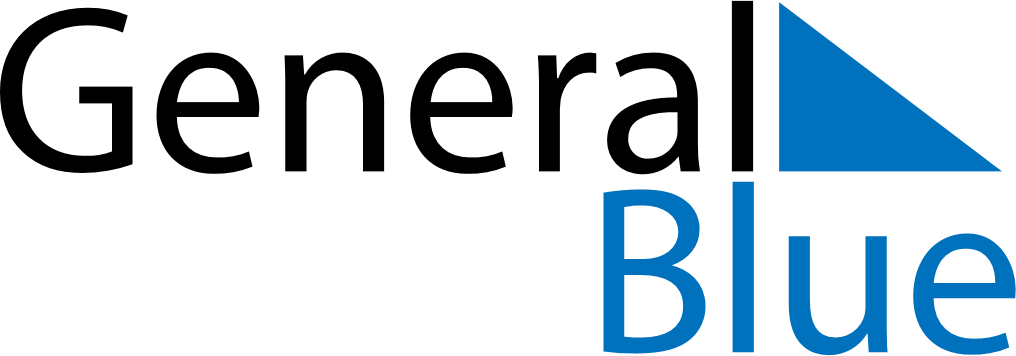 February 2024February 2024February 2024February 2024February 2024February 2024Buncrana, Ulster, IrelandBuncrana, Ulster, IrelandBuncrana, Ulster, IrelandBuncrana, Ulster, IrelandBuncrana, Ulster, IrelandBuncrana, Ulster, IrelandSunday Monday Tuesday Wednesday Thursday Friday Saturday 1 2 3 Sunrise: 8:22 AM Sunset: 5:03 PM Daylight: 8 hours and 41 minutes. Sunrise: 8:20 AM Sunset: 5:05 PM Daylight: 8 hours and 44 minutes. Sunrise: 8:19 AM Sunset: 5:07 PM Daylight: 8 hours and 48 minutes. 4 5 6 7 8 9 10 Sunrise: 8:17 AM Sunset: 5:10 PM Daylight: 8 hours and 52 minutes. Sunrise: 8:15 AM Sunset: 5:12 PM Daylight: 8 hours and 56 minutes. Sunrise: 8:13 AM Sunset: 5:14 PM Daylight: 9 hours and 0 minutes. Sunrise: 8:11 AM Sunset: 5:16 PM Daylight: 9 hours and 5 minutes. Sunrise: 8:09 AM Sunset: 5:18 PM Daylight: 9 hours and 9 minutes. Sunrise: 8:07 AM Sunset: 5:20 PM Daylight: 9 hours and 13 minutes. Sunrise: 8:05 AM Sunset: 5:22 PM Daylight: 9 hours and 17 minutes. 11 12 13 14 15 16 17 Sunrise: 8:03 AM Sunset: 5:24 PM Daylight: 9 hours and 21 minutes. Sunrise: 8:01 AM Sunset: 5:26 PM Daylight: 9 hours and 25 minutes. Sunrise: 7:58 AM Sunset: 5:29 PM Daylight: 9 hours and 30 minutes. Sunrise: 7:56 AM Sunset: 5:31 PM Daylight: 9 hours and 34 minutes. Sunrise: 7:54 AM Sunset: 5:33 PM Daylight: 9 hours and 38 minutes. Sunrise: 7:52 AM Sunset: 5:35 PM Daylight: 9 hours and 43 minutes. Sunrise: 7:50 AM Sunset: 5:37 PM Daylight: 9 hours and 47 minutes. 18 19 20 21 22 23 24 Sunrise: 7:47 AM Sunset: 5:39 PM Daylight: 9 hours and 51 minutes. Sunrise: 7:45 AM Sunset: 5:41 PM Daylight: 9 hours and 56 minutes. Sunrise: 7:43 AM Sunset: 5:43 PM Daylight: 10 hours and 0 minutes. Sunrise: 7:41 AM Sunset: 5:45 PM Daylight: 10 hours and 4 minutes. Sunrise: 7:38 AM Sunset: 5:48 PM Daylight: 10 hours and 9 minutes. Sunrise: 7:36 AM Sunset: 5:50 PM Daylight: 10 hours and 13 minutes. Sunrise: 7:34 AM Sunset: 5:52 PM Daylight: 10 hours and 18 minutes. 25 26 27 28 29 Sunrise: 7:31 AM Sunset: 5:54 PM Daylight: 10 hours and 22 minutes. Sunrise: 7:29 AM Sunset: 5:56 PM Daylight: 10 hours and 27 minutes. Sunrise: 7:26 AM Sunset: 5:58 PM Daylight: 10 hours and 31 minutes. Sunrise: 7:24 AM Sunset: 6:00 PM Daylight: 10 hours and 36 minutes. Sunrise: 7:22 AM Sunset: 6:02 PM Daylight: 10 hours and 40 minutes. 